   ZAJĘCIA KOREKCYJNO – KOMPENSACYJNE:POLSKIE ŚWIĘTA MAJOWEPOLSKA – MOJA OJCZYZNAJanina Majewska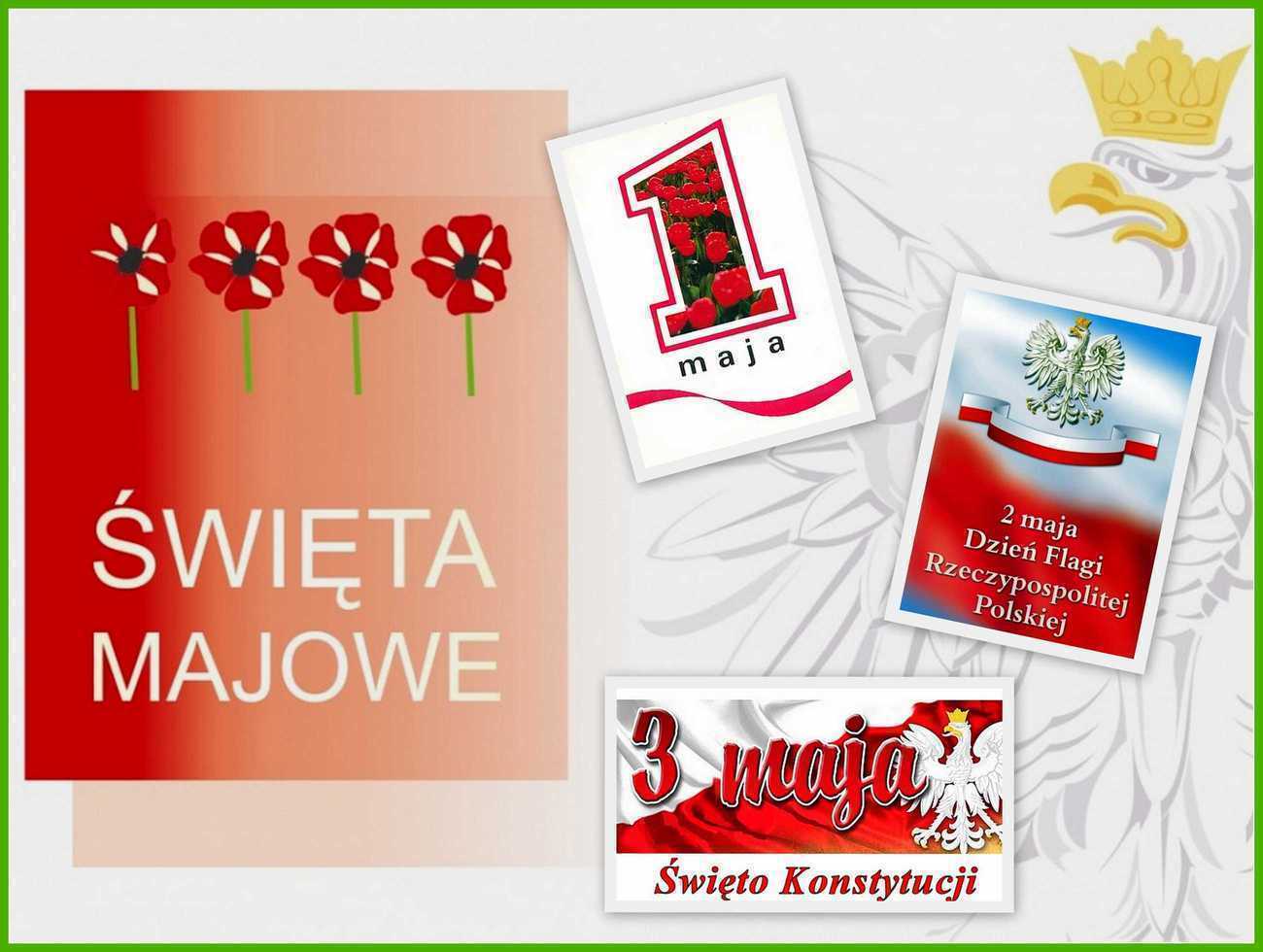 „Czy można zrozumieć?”Czy to można zrozumieć,czy w to można uwierzyć,że kiedyś dzieciom bronionopolskich pacierzy?Że się po polsku czytać uczonopo kryjomui że tylko w domui że bardzo ostrożnieo historii polskiej mówić było można?Jakże jesteśmy szczęśliwedziś my – polskie dzieci,w wolnym urodzone kraju!Jakże jasno dziś nam Biały Orzeł świeciw dniu Trzeciego Maja!Dziś w wolnej Polsce naród całyświęci ten dzień radosny,dzień wolności i chwały,święto wiosny!Maj jest miesiącem szczególnym w historii Polski. W pierwszych trzech dniach obchodzone są ważne święta:1 maja - Międzynarodowe Święto Pracy 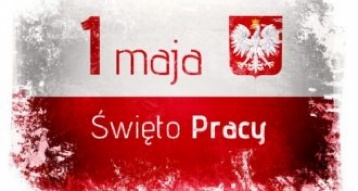 Święto Pracy lub Międzynarodowy Dzień Solidarności Ludzi Pracy, popularnie zwany 1 Maja – międzynarodowe święto klasy robotniczej obchodzone od 1890 roku corocznie 1 maja. Święto wprowadziła w 1889 roku II Międzynarodówka dla upamiętnienia wydarzeń                               z pierwszych dni maja 1886 w Chicago (Stany Zjednoczone), podczas strajku będącego częścią ogólnokrajowej kampanii na rzecz wprowadzenia                                    8-godzinnego dnia pracy. W Polsce ten dzień jest świętem państwowym od 1950 r., ustawowo wolnym od pracy i szkoły. 1 maja obchodzimy także katolickie święto Józefa Rzemieślnika. W tym dniu Kościół w sposób szczególny pragnie zwrócić uwagę na pracę ludzką, zarówno w aspekcie wartości chrześcijańskich, jak i społecznych, ogólnoludzkich i narodowych.2 maja - Dzień Flagi Rzeczypospolitej Polskiej (Dzień Polonii i Polaków za Granicą)Czesław Janczarski „Flaga”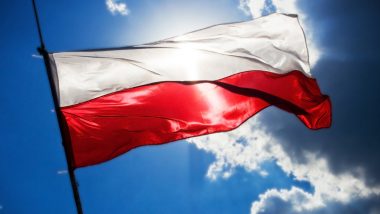 Powiewa flaga, 
gdy wiatr się zerwie.
A na tej fladze
biel jest i czerwień.

Czerwień - to miłość,
biel - serce czyste...
Piękne są nasze
barwy ojczyste.Dzień Flagi obchodzimy na mocy nowelizacji ustawy o godle, barwach i hymnie Rzeczypospolitej Polskiej, uchwalonej przez Sejm 20 lutego 2004 roku. Główną rolą obchodów dnia 2 maja jest popularyzowanie wiedzy                             o polskiej tożsamości i symbolach narodowych. Dzień flagi jest jednym                               z najmłodszych świąt państwowych.Polskie barwy narodowe kształtowały się na przestrzeni wielu stuleci. Kolory polskiej flagi towarzyszą nierozerwalnie dziejom historycznym naszego narodu, a są nimi:- czerwień – symbolizująca krew przelaną w walce w obronie kraju, - biel – symbolizująca wartości duchowe, czystość i niepokalanie. Polskie barwy narodowe wywodzą się z barw herbu Królestwa Polskiego i herbu Wielkiego Księstwa Litewskiego. Są odwzorowaniem barw chorągwi polskiej, czyli oficjalnego symbolu państwa od średniowiecza: białego orła na czerwonym tle. Warto wiedzieć, że kolor czerwony na naszej fladze to karmazyn (do 1927 r. cynober), a biały jest srebrnobiały – nie śnieżnobiały.Po roku 2000 powszechne stało się noszenie 2 maja biało-czerwonej kokardy narodowej, który to zwyczaj spopularyzował prezydent RP śp. Lech Kaczyński. Jest on kontynuowany przez jego następców – Bronisława Komorowskiego i obecnie Andrzeja Dudę.Święto Konstytucji 3 Maja3 maja 1791 roku uchwalono Konstytucję Rzeczypospolitej Obojga Narodów. Była pierwszą spisaną konstytucją                                          w nowożytnej Europie, drugą na świecie po amerykańskiej. Głównymi autorami Ustawy Rządowej, bo taką nazwę nadano Konstytucji 3 Maja, byli: Stanisław August Poniatowski, Ignacy Potocki, Stanisław Małachowski, Hugo Kołłątaj.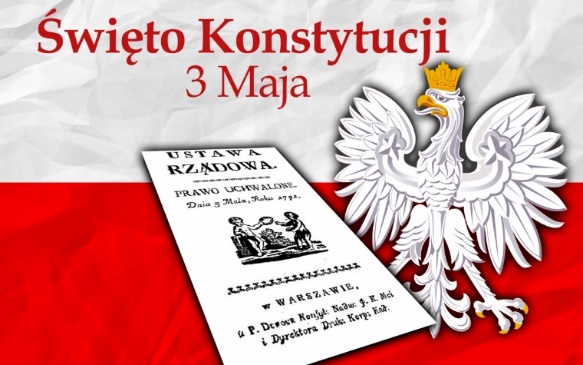 Akt prawny zawierał wizję i program budowy nowoczesnego państwa i społeczeństwa.  Już w dwa dni po uchwaleniu Konstytucji przez Sejm Wielki dzień 3 maja uznano za  święto narodowe, które później z powodu niewoli kraju zostało na długi czas  zawieszone. Przywrócono je po odzyskaniu niepodległości w 1918 roku. W 1951 roku święto zostało oficjalnie zniesione. Od 1990 roku 3 Maja ponownie jest oficjalnym świętem państwowym w Polsce i dniem wolnym od pracy. W tym dniu obchodzone jest także święto kościelne  - Święto Najświętszej Maryi Panny Królowej Polski.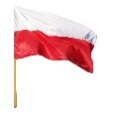 Wystarczy już  teorii, teraz przejdziemy do aktywności.  Aby zdobyć lub utrwalić wiedzę o Polsce zapoznajcie się z prezentacją multimedialną (PANIMONIA.PL). Znajdziecie w niej: symbole narodowe, czyli: godło, flagę i hymn;wyjaśnienie słowa hymnu;nazwiska znanych Polaków;wyruszycie w ekscytującą podróż śladami pięknych miejsc                                          i wyjątkowych zwierząt;usłyszycie hymn Polski, hymn Unii Europejskiej oraz fragment kompozycji chopinowskiej;usłyszycie kaszubską piosenkę;zobaczycie polskie stroje ludowe i tradycyjny taniec.Prezentację znajdziecie na stronie:https://panimonia.pl/2020/04/27/polska-prezentacja-interaktywne-gry-i-karty-pracy/Dla starszych uczniów dodatkowo interaktywne ćwiczenie: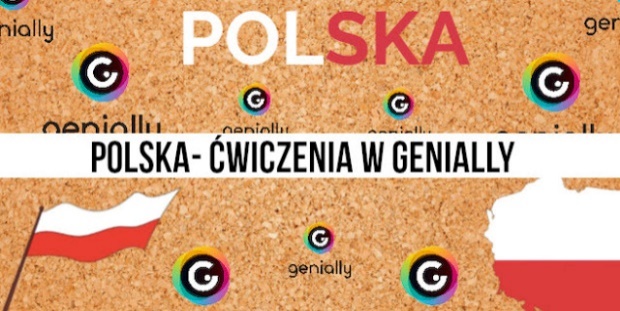 LINK DO ĆWICZENIA PONIŻEJhttps://www.specjalni.pl/2020/04/polska-zadania-w-genially.html?fbclid=IwAR0OUQbHoG18wyENBs7UBzyNFgy-_9IX8s7sAqUDEMAg7M_ednf_Sq4NKiA#moreA teraz dla wszystkich propozycje ćwiczeń, gier, zadań. Każdy wybierze coś dla siebie. Dobrej zabawy  i miłego świętowania!Ewa Zaród – nauczyciel terapii pedagogicznej